HARRY MILLER MIDDLE SCHOOLANNOUNCEMENT FORMToday’s Date:  Tuesday – October 15, 2019__________________________________________________________________________Happy Birthday:  Happy Birthday to Ryan Bulgaris-Winters, Courtney Gagnon and Halle Jardine who celebrated their birthdays over the weekend and Happy birthday to Luke Ryan and Steven Yu today.  Have a great day!  Today’s ‘Pat on the Back’ goes to Matt Keefe.  Congratulations Matt, please come to the office at break time to get your Dairy Queen coupon!Welcome back to everyone!  We hope you had a very nice long weekend.Welcome to Ms. Jones who is joining our team to work with 8 Wornell for the remainder of the year.  She joins us from Forest Hills School.Administration:  Mme McCrea: Lunch activities are:Library 12;05(Quiet work)Art Club 12:30Tech Club 12:30Music Club 12:30Cafeteria Hang out 12:30Could teachers of 6 Vaughan please touch base with Mme. McCrea at some point today?Renaissance team will meet today at 12:30 in room 2 to plan Purple day and also to receive information on Renaissance Workshop scheduled for Friday.  Very important meeting to attend.Reminder to all band students there is no band this week.Teacher: Mr. Locke:Don't forget about the Gift Card Fundraiser for Tech. If you have order forms and money for Mr. Locke, or if you need extra forms, you can go see him in the Tech Room today.Teacher: Mrs. Hatfield:Congrats to Mrs. Guitard’s class for winning the homeroom kindness challenge.  Many kind things happened in September, so let us keep up the good work.Teacher: Mrs. Throop: Good luck to the JV girls who take on RPS on the upper field.The JV boys travel to Belleisle today for a 4pm game. Please allow these boys to be excused at 2:40 to prepare to leave.Grade 7 Badminton tryouts will begin today for grade 7 boys only at lunch.The final grade 8 badminton list is now posted.Thoughtful Tuesday: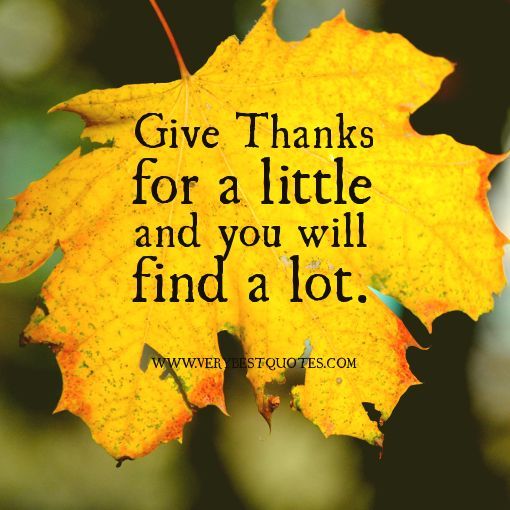 